勐海镇农村饮水安全工程运行管护责任单位名单（按“谁收费、谁维修”原则管理，不收水费的村组由其自行维修管护）勐海镇监督举报电话：0691-5128300勐混镇农村饮水安全工程运行管护责任单位名单（按“谁收费、谁维修”原则管理，不收水费的村组由其自行维修管护）勐混镇监督举报电话：0691-5511114勐遮镇农村饮水安全工程运行管护责任单位名单（按“谁收费、谁维修”原则管理，不收水费的村组由其自行维修管护）勐遮镇监督举报电话：0691-5425203格朗和乡农村饮水安全工程运行管护责任单位名单（按“谁收费、谁维修”原则管理，不收水费的村组由其自行维修管护）格朗和乡监督举报电话：0691-5642101勐往乡农村饮水安全工程运行管护责任单位名单（按“谁收费、谁维修”原则管理，不收水费的村组由其自行维修管护）勐往乡监督举报电话：0691—5626093勐满镇农村饮水安全工程运行管护责任单位名单（按“谁收费、谁维修”原则管理，不收水费的村组由其自行维修管护）勐满镇监督举报电话：0691－5431697西定乡农村饮水安全工程运行管护责任单位名单（按“谁收费、谁维修”原则管理，不收水费的村组由其自行维修管护）西定乡监督举报电话：0691-5427427打洛镇农村饮水安全工程运行管护责任单位名单（按“谁收费、谁维修”原则管理，不收水费的村组由其自行维修管护）打洛镇监督举报电话：0691-5566833勐阿镇农村饮水安全工程运行管护责任单位名单（按“谁收费、谁维修”原则管理，不收水费的村组由其自行维修管护）勐阿镇监督举报电话：0691-5621045   布朗山乡农村饮水安全工程运行管护责任单位名单（按“谁收费、谁维修”原则管理，不收水费的村组由其自行维修管护）布朗山乡监督举报电话：0691-5513013勐宋乡农村饮水安全工程运行管护责任单位名单（按“谁收费、谁维修”原则管理，不收水费的村组由其自行维修管护）勐宋乡监督举报电话：0691-5631010序号供水（运行管护）单位名称维修管护范围（细化到村小组）故障抢修电话备注勐海县水务开发投资有限公司勐海镇曼贺村委会：曼贺村小组、曼谢新寨村小组、曼谢傣村小组、南列村小组、曼丹龙村小组、丹囡村小组、回贡老寨村小组、曼景买村小组；勐海镇曼真村委会：曼飞龙村小组、曼拉闷村小组、茶山村小组、曼打傣村小组、曼打贺村小组、广塔村小组、曼扫村小组、曼真村小组、蕨蕨寨村小组；勐海镇曼短村委会：曼赛龙小组、曼短小组、曼见小组、曼乱腾小组、曼赛回小组、曼派小组、曼乱回小组、小新寨小组；勐海镇曼尾村委会：曼养罕小组、曼吕小组、曼尾小组、曼陆小组、曼岗小组、曼法小组、曼恩小组、曼来小组、曼蚌小组；勐海镇景龙村委会：景龙一组、景龙二组、景龙三组、景龙四组、曼兴小组、曼海小组；5122310勐海县城一、二水厂供水勐海镇曼贺村委会回贡新寨村小组勐海镇曼贺村委会回贡新寨村小组14788060147勐海镇曼贺村委会回贡傣村小组勐海镇曼贺村委会回贡傣村小组13908810508勐海镇曼真村委会村曼嘿小组勐海镇曼真村委会村曼嘿小组13578165061勐海镇曼真村委会村曼景檬小组勐海镇曼真村委会村曼景檬小组13988133629勐海镇曼搞村委会曼搞村小组勐海镇曼搞村委会曼搞村小组13578163576勐海镇曼搞村委会曼扫秀村小组勐海镇曼搞村委会曼扫秀村小组13988188069勐海镇曼搞村委会曼丙村小组勐海镇曼搞村委会曼丙村小组13887922417勐海镇曼搞村委会回过村小组勐海镇曼搞村委会回过村小组15198686326勐海镇曼搞村委会回龙卡村小组勐海镇曼搞村委会回龙卡村小组15198675917勐海镇曼搞村委会帕点村小组勐海镇曼搞村委会帕点村小组18787949867勐海镇曼搞村委会曼杆老寨村小组勐海镇曼搞村委会曼杆老寨村小组15334309109勐海镇曼搞村委会曼杆新寨村小组勐海镇曼搞村委会曼杆新寨村小组14788010797勐海镇曼搞村委会汉族队村小组勐海镇曼搞村委会汉族队村小组15752066919勐海镇曼搞村委会新生寨村小组勐海镇曼搞村委会新生寨村小组15911797553勐海镇曼搞村委会回瓦村小组勐海镇曼搞村委会回瓦村小组15925405401勐海镇曼搞村委会长田坝村小组勐海镇曼搞村委会长田坝村小组13988125467勐海镇曼短村委会曼腊拉祜小组勐海镇曼短村委会曼腊拉祜小组15087651048勐海镇曼短村委会曼顶井小组勐海镇曼短村委会曼顶井小组15974937976勐海镇曼短村委会曼腊小组勐海镇曼短村委会曼腊小组15198697786勐海镇曼短村委会纳曼井小组勐海镇曼短村委会纳曼井小组15925404204勐海镇曼短村委会曼鲁小组勐海镇曼短村委会曼鲁小组13988149660勐海镇勐翁村委会曼东小组勐海镇勐翁村委会曼东小组13628800705勐海镇勐翁村委会曼迈小组勐海镇勐翁村委会曼迈小组14708814706勐海镇勐翁村委会曼兴小组勐海镇勐翁村委会曼兴小组15368623609勐海镇勐翁村委会曼哈小组勐海镇勐翁村委会曼哈小组19106942174勐海镇勐翁村委会曼别小组勐海镇勐翁村委会曼别小组15012153142勐海镇勐翁村委会老寨小组勐海镇勐翁村委会老寨小组18669180179勐海镇勐翁村委会曼嘿小组勐海镇勐翁村委会曼嘿小组13578123443勐海镇勐翁村委会曼派小组勐海镇勐翁村委会曼派小组14788096096勐海镇勐翁村委会小新寨小组勐海镇勐翁村委会小新寨小组13388818492勐海镇勐翁村委会南井河小组勐海镇勐翁村委会南井河小组18869100823勐海镇勐翁村委会旧塘小组勐海镇勐翁村委会旧塘小组15925411180勐海镇勐翁村委会大新寨小组勐海镇勐翁村委会大新寨小组15925411180勐海镇勐翁村委会广底那小组勐海镇勐翁村委会广底那小组18313237489勐海镇勐翁村委会景颇小组勐海镇勐翁村委会景颇小组18988192762勐海镇勐翁村委会曼滚上寨小组勐海镇勐翁村委会曼滚上寨小组13988087009勐海镇勐翁村委会曼滚下寨小组勐海镇勐翁村委会曼滚下寨小组13578101634勐海镇勐翁村委会那赛小组勐海镇勐翁村委会那赛小组13759283575翁勐海镇勐翁村委会翁囡小组翁勐海镇勐翁村委会翁囡小组13988167226勐海镇曼尾村委会曼满小组勐海镇曼尾村委会曼满小组15887625534勐海镇曼袄村委会曼袄小组勐海镇曼袄村委会曼袄小组13708613603勐海镇曼袄村委会曼板小组勐海镇曼袄村委会曼板小组13988183889勐海镇曼袄村委会广飘小组勐海镇曼袄村委会广飘小组15087643070勐海镇曼袄村委会广宰小组勐海镇曼袄村委会广宰小组18787935376勐海镇曼袄村委会曼火勒小组勐海镇曼袄村委会曼火勒小组15393830363勐海镇曼袄村委会曼勒小组勐海镇曼袄村委会曼勒小组15087623859勐海镇曼袄村委会曼俩傣小组勐海镇曼袄村委会曼俩傣小组18088074160勐海镇曼袄村委会曼俩汉小组勐海镇曼袄村委会曼俩汉小组18988137068勐海镇曼袄村委会曼弄罕小组勐海镇曼袄村委会曼弄罕小组13628800149勐海镇曼袄村委会曼先小组勐海镇曼袄村委会曼先小组15924642844勐海镇曼袄村委会曼中小组勐海镇曼袄村委会曼中小组15198450668勐海镇曼袄村委会曼庄爱伲小组勐海镇曼袄村委会曼庄爱伲小组13887923020勐海镇曼袄村委会曼庄汉小组勐海镇曼袄村委会曼庄汉小组15812155502序号供水（运行管护）单位名称维修管护范围（细化到村小组）故障抢修电话备注勐海县水务开发投资有限公司勐混村委会：一组、二组、三组、四组、五组、六组、七组、八组、九组、十组、十一组、十二组、十三组、十四组。曼国村委会：曼纳村、曼国村、曼打火村、曼代新寨、曼广龙。曼扫村委会：半坡、曼坡、曼英、曼扫、茶山。曼蚌村委会：曼养、曼缅、其他：政府公租房1-8栋、街道门面、个体户、中学廉租房、各中心站所、粮管所个体户、工农新村。13988136219勐混水厂供水，26个小组级其他单位勐混村委会拉巴厅下寨拉巴厅下寨15198478713勐混村委会拉巴厅中寨拉巴厅中寨14788047681勐混村委会拉巴厅龙潭拉巴厅龙潭13578137143勐混村委会拉巴厅老寨拉巴厅老寨15894359601勐混村委会曼回村小组曼回村小组18849636642勐混村委会勐冈村小组勐冈村小组15974934058贺开村委会曼贺勐村小组曼贺勐村小组13578415932贺开村委会曼贺纳小组曼贺纳小组15912791496贺开村委会曼弄老寨曼弄老寨13708813317贺开村委会曼弄新寨曼弄新寨13988142350贺开村委会曼迈小组曼迈小组13578164058贺开村委会曼囡村小组曼囡村小组13988191717贺开村委会班盆老寨班盆老寨13578100785贺开村委会班盆新寨班盆新寨13988189807贺开村委会广冈村小组广冈村小组15969164174曼扫村委会曼召小组曼召小组13608782938曼扫村委会南京里村小组南京里村小组19908811737曼扫村委会大呼啦村小组大呼啦村小组13388812326曼扫村委会曼练勐村小组曼练勐村小组15924687769曼扫村委会曼回村小组曼回村小组13368814492曼扫村委会曼列小组曼列小组13388819139曼扫村委会曼冈村小组曼冈村小组15752315356曼扫村委会曼贺村小组曼贺村小组13378815872曼扫村委会曼西里村小组曼西里村小组18288087550曼扫村委会曼贺新寨曼贺新寨18206944119曼国村委会曼枪村小组曼枪村小组13759268434曼国村委会浓养村小组浓养村小组18487940170曼国村委会班龙小组班龙小组15087694895曼国村委会曼代老小组曼代老小组13628815508曼国村委会曼怀小组曼怀小组14788030778曼国村委会曼海小组曼海小组15393802025曼国村委会曼掌村小组曼掌村小组15925412468曼蚌村委会曼弄村小组曼弄村小组18908818282曼蚌村委会曼光村小组曼光村小组18206904330曼蚌村委会曼迈村小组曼迈村小组13618814398曼蚌村委会广别新寨广别新寨15012141173曼蚌村委会广别老寨广别老寨15718707316曼蚌村委会打别村小组打别村小组农场四队18183773115曼赛村委会曼毕村小组曼毕村小组17708811527曼赛村委会曼养贯村小组曼养贯村小组13708615907曼赛村委会曼赛村小组曼赛村小组15198678135曼赛村委会曼派村小组曼派村小组15894318220曼赛村委会曼南嘎村小组曼南嘎村小组15812168600曼赛村委会曼扁村小组曼扁村小组13578150568曼赛村委会曼广囡村小组曼广囡村小组13628717682曼赛村委会曼广贺村小组曼广贺村小组17787246382曼赛村委会曼弄罕村小组曼弄罕村小组15198454422曼冈村委会贺回村小组贺回村小组13619414806曼冈村委会曼冈村小组曼冈村小组15974938700曼冈村委会吉左村小组吉左村小组13618814384曼冈村委会丫口村小组丫口村小组13628802654曼冈村委会南海村小组南海村小组13988181250曼冈村委会昨巴村小组昨巴村小组13619416217曼冈村委会勐冈新寨村小组勐冈新寨村小组13988153247曼冈村委会勐冈老寨村小组勐冈老寨村小组13988134554序号供水（运行管护）单位名称维修管护范围（细化到村小组）故障抢修电话备注勐海水投水务有限公司勐遮村委会：勐遮村委会：曼宰龙一组、曼宰龙二组、曼宰龙三组、新街小组、曼章岭一组、曼章岭二组、曼章岭三组、曼章岭四组、曼木中小组、召庄小组、凤凰新寨一组、、凤凰新寨二组、曼别小组、凤凰老寨小组、广门小组、曼吕一组、曼吕二组、曼吕三组、老街、曼光一组、曼光二组、曼洪么一组、曼洪么二组；曼恩村委会：曼杭混；曼洪村委会：弯勒村、曼养坎村；景真村委会：景代一组、景代二组、景迈、曼海、曼赛、曼回、曼贺龙；曼根村委会：曼根、曼刚、曼迈、曼南、曼岛、曼庄、曼满、曼牛、曼孩、曼怀、曼嘎、曼暖、曼栋、曼派代、曼派勒、曼养冈、曼养囡、曼光龙、曼光囡、曼新、曼版龙、曼版囡；曼勐养村委会：曼勐养小组、曼开、嘎拱；曼央龙村委会：曼央龙小组、曼央囡小组、曼潘小组、曼打小组、曼赛小组、曼暖小组、曼并小组、曼列小组、曼降小组；曼弄村委会：曼冷一小组、曼冷二小组、曼冷三小组、曼掌小组；曼扫村委会：曼峨小组、曼国小组、佤族小组、回社小组、曼挡小组、小寨小组、曼扫小组、允龙小组；曼伦村委会：曼么代小组、曼庄小组、曼楷龙小组；13988187363勐遮镇集镇自来水厂勐海水务开发投资有限公司勐遮镇曼恩村委会：曼广迈一小组、曼广迈二小组、曼垒小组、曼恩、曼短、新寨二组、曼拉、曼岗；广门社区：一组、二组、三组、四组、六组、七组、八组、九组、一组、二组、三组、五组、六组、七组、八组、九组、十组、十一组；葫芦信社区：一组、二组、三组、四组、五组、六组、七组、八组；黎明社区：一组、二组、三组、四组；15894305278勐海县自来水厂供水勐遮村委会曼贺纳小组勐遮村曼贺纳18088029539曼恩村委会委会曼晃小组曼恩村曼晃15368627833曼恩村委会曼纳玛小组曼恩村曼纳玛13628716303曼恩村委会曼给小组曼恩村曼给13988179146曼恩村曼到小组  曼恩村曼到13628715118曼恩村新寨一组  曼恩村新寨一组15894330234曼洪村委会集中  曼洪村曼勒村13988149496曼洪村曼瓦小组  曼洪村曼瓦村15974943292曼洪村委会曼洪村小组 曼洪村曼洪村13759275668曼洪村曼迈村小组曼洪村曼迈村13628805765曼洪村曼老村小组曼洪村曼老村15887614892曼洪村南坎村小组曼洪村南坎小组18288062633曼洪村曼往村小组曼洪村曼往村15924678804曼洪村曼品村小组曼洪村曼品村15894457120曼洪村曼浓迈村小组曼洪村曼浓迈村13628717421曼洪村曼旺傣村小组曼洪村曼旺傣小组18288099394曼洪村曼旺迈村小组曼洪村曼旺迈小组15198459470曼洪村曼海村小组曼洪村曼海小组15087645112曼洪村辽原村小组曼洪村辽原小组15198685062曼洪村曼兴龙上小组  曼洪村曼兴龙上13988195723曼洪村曼兴龙下小组  曼洪村曼兴龙下13759257059曼洪村南双岭小组  曼洪村南双岭小组15974941983曼洪村委会立新小组 曼洪村立新小组18849630295景真村委会曼养小组  景真村曼养15012139527曼勐养村贺养小组 曼勐养村贺养小组15087614453曼勐养村曼广小组曼勐养村曼广小组15894318131曼勐养村曼来小组  曼勐养村曼来13628711668曼勐养村曼远小组  曼勐养村曼远15924652801曼勐养村曼海小组  曼勐养村曼海15894303431曼勐养村曼勒小组  曼勐养村曼勒15924656358曼勐养村曼行小组  曼勐养村曼行15894310618曼勐养村曼尾勒小组  曼勐养村曼尾勒19969185023曼勐养村曼尾代小组  曼勐养村曼尾代18206917850曼燕村委会曼燕村曼纳窝小组13988112863曼燕村委会集中供水工程曼燕村委会曼燕村曼纳迈小组13988112863曼燕村委会集中供水工程曼燕村委会曼燕村曼桂小组13988112863曼燕村委会集中供水工程曼燕村委会曼燕村曼燕小组13988112863曼燕村委会集中供水工程曼燕村委会曼燕村曼赛小组13988112863曼燕村委会集中供水工程曼燕村委会曼燕村曼朗小组13988112863曼燕村委会集中供水工程曼燕村委会曼燕村曼墩小组13988112863曼燕村委会集中供水工程曼燕村委会曼燕村东京小组13988112863曼燕村委会集中供水工程曼燕村委会曼纳告小组曼燕村曼纳告小组13759255179曼燕村委会回朗小组曼燕村回朗小组18406913041曼燕村委会旧赛小组  曼燕村旧赛小组13988148496曼央龙村委会曼领小组  曼央龙村曼领小组18313214112曼央龙村委会曼办小组  曼央龙村曼办小组14788044780曼央龙村曼糯小组  曼央龙村曼糯小组15198691706曼弄村委会曼朗小组  曼弄村曼朗小组15331788817曼弄村委会曼西里小组  曼弄村曼西里13578126738曼弄村委会曼卡赛小组  曼弄村曼卡赛15887635703曼弄村委会曼弄小组  曼弄村曼弄13628810581曼弄村委会曼勒小组  曼弄村曼勒13759266938曼弄村委会曼扁小组  曼弄村曼扁15331788554曼弄村委会曼列一小组  曼弄村曼列一15924669789曼弄村曼列二小组  曼弄村曼列二15969150043曼弄村委会勐邦小组  曼弄村勐邦15894450680曼弄村委会佤老一小组  曼弄村佤老一15198680472曼弄村委会佤老二小组  曼弄村佤老二15974951172曼弄村委会佤新小组  曼弄村佤新13578148286曼扫村委会曼峨小组  曼扫村曼峨小组13988100146曼扫村委会曼国小组  曼扫村曼国小组15887618046曼扫村委会佤族小组  曼扫村佤族小组15894312420曼扫村委会回社小组  曼扫村回社小组15911797449曼伦村委会曼迭小组  曼伦村曼迭小组13759290376曼伦村委会曼迈小组  曼伦村曼迈小组15388811752曼伦村委会茶山小组  曼伦村茶山小组13988133320曼伦村委会曼伦小组  曼伦村曼伦小组18787922356曼伦村委会曼垒小组  曼伦村曼垒小组15198675876曼伦村委会曼满小组  曼伦村曼满小组18313213776曼伦村委会曼么纳小组  曼伦村曼么纳小组18869106541曼伦村委会曼令大寨小组  曼令村曼令大寨13578103617曼令村委会坝播小组  曼令村坝播18087936383曼令村委会曼回小组  曼令村曼回15198454781曼令村委会邦磨小组  曼令村邦磨15887623865曼令村委会曼令小寨村曼令村曼令小寨15388800165曼令村委会先往老寨小组  曼令村先往老寨14787160316曼令村委会坝卡老寨小组  曼令村坝卡老寨15098490758曼令村委会坝卡新寨小组  曼令村坝卡新寨13708811394曼令村委会先往新寨小组  曼令村先往新寨18869157287南楞村安乐小组  南楞村安乐小组18849623998南楞村坝也新寨小组  南楞村坝也新寨18849612110南楞村坝也老寨小组  南楞村坝也老寨18849614581南楞村南楞小组  南楞村南楞小组15924650134南楞村南列小组  南楞村南列小组13708611538葫芦信社区九组  葫芦信社区九组13887922920广门社区五组  广门社区五组15969195910凤凰社区四组  凤凰社区四组18187493475序号供水（运行管护）单位名称维修管护范围（细化到村小组）故障抢修电话备注南糯山村半坡老寨半坡老寨15912794039南糯山村丫口新寨丫口新寨13619419391南糯山村石头一队石头一队15368635666南糯山村南达村南达15198489040南糯山村富兴寨富兴18088109364南糯山村新路村新路13988133052南糯山村茶园新村茶园新村13887935396南糯山村向阳寨向阳寨13035998855南糯山村连山村连山13759257877南糯山村丫口老寨丫口老寨18206927676南糯山村新乐村新乐13887921708南糯山村出戈二队村出戈二队18787986701南糯山村捌玛村捌玛13578132771南糯山村尔滇村乐滇13988139017南糯山村石头新寨村石头新寨13578115212南糯山村石头二队村石头二队13988165757南糯山村戈然村戈然18088064745南糯山村水河寨水河寨18988121338南糯山村出戈一队出戈一队15012152457南糯山村赶达村赶达13988154713南糯山村竹林村竹林15087669561南糯山村姑娘寨姑娘寨13398811044南糯山村多依寨多依寨13887930686南糯山村通达村通达13708616997南糯山村小巴拉小巴拉13708617577南糯山村大巴拉大巴拉13887939628南糯山村茶王茶五13887929508南糯山村二厂二厂15812161709南糯山村桥头桥头19106999910南糯山村永存永存15887793335帕宫村委会曼丹、帕宫上、下寨13887908387帕宫村委会南莫上寨村南莫上寨13578108057帕宫村委会南莫下寨村南莫下寨13759251749帕宫村委会阿鲁小寨村阿鲁小寨15894347120帕宫村委会阿鲁新寨村阿鲁新寨15974957966帕宫村委会阿鲁老寨村阿鲁老寨13887938341帕宫村委会三棵桩村三棵桩13887934771帕宫村委会贺南上寨村贺南上寨13988158765帕宫村委会贺南下寨村贺南下寨15752312821帕宫村委会贺南中寨村贺南中寨15198439708帕沙村委会中寨一组村中寨一组13578113844帕沙村委会中寨二组村中寨二组13628802759帕沙村委会老寨一组村老寨一组13618814329帕沙村委会老寨二组村老寨二组15812152278帕沙村委会新寨村新寨13887936635帕沙村委会老端村老端15894358412格朗和乡监督举报朗兴、水河老寨、南干、乡集镇15894313883乡集镇帕真村帕盆小组帕盆15287254616帕真村雅航小组雅航15887602917帕真村帮飘小组帮飘15087661207帕真村曼麻榜小组曼麻榜13330483600帕真村帕真新寨小组帕真新寨15894316823帕真村帕真老寨小组帕真老寨13988185661帕真村帕真小寨小组帕真小寨13988141013帕真村九二村小组九二村15198451966帕真村水河新寨小组水河新寨13988102093帕真村水河小寨小组水河小寨15969191122帕真村水河鱼塘寨鱼塘寨、黑龙潭四组15198687494帕真村委会黑龙潭二组黑龙潭一、二、三组18988142096帕真村曼科松小组曼科松13628806663苏湖村橄榄寨小组橄榄寨15012122163苏湖村大寨小组大寨13388815924苏湖村金竹小组金竹寨15331783972苏湖村鱼塘寨小组鱼塘寨15087656928苏湖村丫口老寨丫口老寨15969170144苏湖村丫口新寨丫口新寨13618810986苏湖村半坡寨半坡寨13887905205苏湖村石头新寨石头新寨13988155431苏湖村南拉新寨南拉新寨15368625302苏湖村南拉老寨南拉老寨15087611914苏湖村小贺拉新寨小贺拉新寨13578131740苏湖村小贺拉老寨小贺拉老寨13388816683苏湖村大贺拉大贺拉13578150651序号供水（运行管护）单位名称维修管护范围（细化到村小组）故障抢修电话备注勐海县勐往乡景往水厂糯东村委会：小新寨；勐往村委会：一社、二社小组；集镇区135781103303个小组级其他单位灰塘村委会那碧小组那碧小组18787934404灰塘村委会蚌塘小组蚌塘小组13988158737灰塘村委会南京河小组南京河小组15198408959灰塘村委会老高寨小组老高寨小组15974936028灰塘村委会花腰小组花腰小组15887609209灰塘村委会伙房小组伙房小组15334300954灰塘村委会野谷塘小组野谷塘小组13628811810勐往村委会曼糯上寨小组曼糯上寨小组13759286480勐往村委会曼回小组曼回小组15012141389勐往村委会东瓜坪小组东瓜坪小组14787165605勐往村委会曼糯大寨小组曼糯大寨小组13578412415勐往村委会曼列小组曼列小组13887922732勐往村委会蚌蛾田小组蚌蛾田小组15198449797勐往村委会蚌蛾小组蚌蛾小组13608787543糯东村委会田新寨小组田新寨小组18787967742糯东村委会梁子寨小组梁子寨小组15969185491糯东村委会曼东小组曼东小组13618812771糯东村委会曼倒小组曼倒小组15331777974糯东村委会曼岗小组曼岗小组18787914418糯东村委会大谷地小组大谷地小组13988127205糯东村委会老地房小组老地房小组15887619932糯东村委会河边寨小组河边寨小组13578161577糯东村委会曼短小组曼短小组13988189457糯东村委会曼糯坎小组曼糯坎小组15894321287糯东村委会曼嘎小组曼嘎小组15887622217糯东村委会曼蚌洞小组曼蚌洞小组13578165847糯东村委会新地房小组新地房小组18313247610坝散村委会坝散五组坝散五组13619414085坝散村委会坝散四组坝散四组18088030315坝散村委会坝散三组坝散三组13628810074坝散村委会坝散二组坝散二组18988134611坝散村委会坝散一组坝散一组13887935838坝散村委会上老寨上老寨13608785313坝散村委会洪水寨洪水寨15924655501坝散村委会下新寨下新寨15087691919南果河村委会南果河五组南果河五组15812154903南果河村委会南果河三组南果河三组18787926430南果河村委会南果河一组南果河一组15087618525南果河村委会蚌赛河蚌赛河小组15198451769南果河村委会小二组南果河小二组15752312746曼允村委会曼方村小组曼方村小组15894315728曼允村委会曼允村小组曼允村小组13988103992曼允村委会曼糯中寨村小组曼糯中寨村小组15752359424曼允村委会曼海村小组曼海村小组18988197639曼允村委会曼老村小组曼老村小组15812160441曼允村委会迁莫村小组迁莫村小组18288082141曼允村委会芭蕉寨村小组芭蕉寨村小组15718705982序号供水（运行管护）单位名称维修管护范围（细化到村小组）故障抢修电话备注1班倒村委会列车村民小组列车小组153088182662班倒村委会密蚌村民小组密蚌小组 147880398923班倒村委会班倒大新寨村民小组班倒大新寨小组 182069246674班倒村委会老胖村民小组老胖小组 151984431025班倒村委会班倒小寨班倒小寨小组 147880711466班倒村委会曼纳老寨村民小组曼纳老寨小组 139881708737班倒村委会鱼塘新寨村民小组鱼塘新寨小组 158121511378班倒村委会鱼塘老寨村民小组鱼塘老寨小组 159246880029班班村委会贺蚌新寨村民小组贺蚌新寨小组 1519847052510班班村委会贺蚌老寨村民小组贺蚌老寨小组 1878795740311纳包村委会下纳包一组、二组、三组下纳包一组 、二组、三组15198494281137592817231519867199612纳包村委会中纳包小组中纳包小组 1519849611313纳包村委会上纳包小组上纳包小组 1357813368014纳包村委会南罕上寨南罕上寨小组 1821304072315纳包村委会南罕大寨南罕大寨小组 1519845810616纳包村委会南罕新寨南罕新寨小组 1886913008417纳包村委会佤族寨小组佤族寨小组 1592466883018纳包村委会茶山一组茶山一组 1398816440119纳包村委会茶山二组茶山二组15308817112、1478804833720星火山村委会大新寨、大曼尾村民小组大新寨、大曼尾小组 1592465733721星火山村委会老寨村民小组老寨小组 1848793097122星火山村委会小新平村民小组小新平小组 1362881175023星火山村委会吕章村民小组吕章小组1575238220424星火山村委会大旧笼村民小组大旧笼小组 1357841908525星火山村委会小旧笼村民小组小旧笼小组 1388793499426南达村委会贺罕小组贺罕小组 1331270644027南达村委会南达老寨一组南达老寨一组 1478804976928南达村委会南达老寨二组南达老寨二组 1528726933429南达村委会景飘小组景飘小组1575238838230南达村委会黄竹林黄竹林 小组1332498523931南达村委会勐囡小组勐囡小组 1519867844832南达村委会多依树中老寨多依树中老寨 15198686164 137592843891375928438933南达村委会多依树小新寨一组多依树小新寨一组 1357816755434南达村委会多依树小新寨二组多依树小新寨二组 1597495486435南达村委会南列小组南列 小组1519843119836南达村委会南达新寨上、中、下寨南达新寨上、中、下寨1536863732037南达村委会曼磨小组曼磨小组188691143461596918721938关双村委会关双小组关双小组14788022771 18487927180 1592468354439关双村委会勐昂小组勐昂小组15198678292 13578165103  1588779331940关双村委会曼帕小组曼帕小组1597495106641关双村委会广别小组广别小组1878791271742关双村委会糯裴小组糯裴小组1597493850843关双村委会班托洛小组班托洛小组1596917175444关双村委会酒房小组酒房小组1478808258745关双村委会吉良1—4小组吉良1—4组1575233216346关双村委会吉良五组小组吉良五组17787038592 1818377554747关双村委会吉良六组小组吉良六组村民1501216883148	城子村委会城子一、二组小组城子一组 、二组151984927151357814919149	城子村委会城子三组小组城子三组 1575236446250城子村委会曼赛一、二组小组曼赛一、二组 1828801385951城子村委会曼西一、二组小组曼西一组 二组 147880788751589433570252城子村委会小曼丙小组小曼丙小组 1589445743853城子村委会坝佬僾伲小组坝佬僾伲 159691761654城子村委会坝佬傣小组坝佬傣 小组1357811657055  城子村委会大曼扁一组、二组、三组    大曼扁一组、二组、三组 15912794403159127916791478808985056     城子村委会曼贺东小组 曼贺东小组1533430054757城子村委会幸福展一、二、三组小组幸福展一、二、三组 1508769575558城子村委会幸福展四、五组小组幸福展四组、五组 13759278136 1508762854359城子村委会幸福展六组小组幸福展六组 1519842091060城子村委会曼贺龙小组曼贺龙小组1357815830861城子村委会幸福社小组幸福社 1596917698562城子村委会曼纳新寨小组曼纳新寨 1828802675363勐海县水务开发投资有限公司第一居民小组1830889604164星火社区第二居民小组第二居民小组 1592465235665星火社区第三居民小组第三居民小组 1888708080367星火社区第四居民小组第四居民小组 1519847237168星火社区地五居民小组第五居民小组 1738729548169星火社区地六居民小组第六居民小组 1361881240570星火社区地七居民小组第七居民小组 1357812531271星火社区第八居民小组第八居民小组 13708819946序号供水（运行管护）单位名称维修管护范围（细化到村小组）故障抢修电话备注西定乡监督举报曼来老寨、曼来新寨、团结大寨、老马地；其他：政府、公租房1-4栋、街道门面、个体户、各中心站所。18908815311西定村委会上茅草塘上茅草塘小组13988101336西定村委会六家村六家村小组13330484471西定村委会布朗西定布朗西定小组15812160727西定村委会多依村多依村小组15908812239西定村委会龙捧老寨龙捧老寨小组15087679450西定村委会汉族西定汉族西定小组15912796883西定村委会石头寨石头寨小组15334305095西定村委会坝丙新寨坝丙新寨小组13988149316西定村委会吉坐老寨吉坐老寨小组15974937619西定村委会坝丙中寨坝丙中寨小组13578101765西定村委会小龙山小龙山小组13578127746西定村委会龙捧新寨龙捧新寨小组18088071631西定村委会下茅草塘下茅草塘小组13759262213西定村委会坝丙老寨坝丙老寨小组13988180486曼来村委会帕司新寨帕司新寨小组13578160632曼来村委会帕司老寨帕司老寨小组13988175445曼来村委会帕蚌帕蚌小组17787032351暖和村委会帕现老寨帕现老寨小组15752366279暖和村委会桂花寨桂花寨小组15087625465暖和村委会哈普老寨哈普老寨小组18849618901暖和村委会帕现新寨帕现新寨小组18787912481暖和村委会龙岛老寨龙岛老寨小组15974949392暖和村委会吉坐新寨吉坐新寨小组18313245201暖和村委会曼仗小寨曼仗小寨小组15087624956暖和村委会龙岛中寨龙岛中寨小组15198685902暖和村委会曼仗中寨曼仗中寨小组15894339147暖和村委会曼仗大寨曼仗大寨小组18988110241暖和村委会回糯回糯小组13578162536暖和村委会旧赛旧赛小组15331773603暖和村委会东暖大寨东暖大寨小组17387736076暖和村委会东暖下寨东暖下寨小组15012127321暖和村委会哈普新寨哈普新寨小组18787919075暖和村委会东和东和小组15894320749暖和村委会龙岛新寨龙岛新寨小组15887602484暖和村委会帕亮帕亮小组18306911218暖和村委会东暖新寨东暖新寨小组18787903434暖和村委会大平展大平展小组15198450673南弄村委会南弄老寨南弄老寨15924657018南弄村委会曼别一组曼别一组15087657372南弄村委会南弄新寨南弄新寨15087624972南弄村委会南英二队南英二队15812160660南弄村委会南英中寨南英中寨13988146344南弄村委会曼别二组曼别二组15887630744南弄村委会坝卡小组坝卡小组18406910103南弄村委会南弄二队南弄二队15908812686南弄村委会南弄一队南弄一队13578151809南弄村委会南英三队南英三队15894336479帕龙村委会帕龙二队帕龙二队15912793554帕龙村委会帕勐帕勐小组15974950694帕龙村委会景亨老寨景亨老寨15894337421帕龙村委会扎民谷扎民谷小组18088112795帕龙村委会景亨中寨景亨中寨18787952185帕龙村委会景亨新寨景亨新寨13887939181帕龙村委会帕龙一队帕龙一队13618816295帕龙村委会景亨拉祜队景亨拉祜队15974947162帕龙村委会景亨汉族队景亨汉族队15087662489旧过村委会旧过小寨旧过小寨15974949369旧过村委会曼蚌小寨曼蚌小寨15887625015旧过村委会贺安大寨贺安大寨18787902074旧过村委会邦喝邦喝小组18313216910旧过村委会南省南省小组17708811371旧过村委会旧过大寨旧过大寨13578140345旧过村委会贺安小寨贺安小寨14708816481旧过村委会勐安小组勐安小组18869145348旧过村委会曼蚌二队曼蚌二队15198498951旧过村委会曼蚌一队曼蚌一队18787964406旧过村委会旧过新寨旧过新寨18288089537曼马村委会曼马一组曼马一组17708811591曼马村委会曼帮曼帮小组14788068801曼马村委会曼马新二组曼马新二组18313229010曼马村委会曼马三组曼马三组14788080068曼马村委会曼马老二组曼马老二组18787963117曼马村委会老东小组老东小组13887905051曼马村委会南么小组南么小组15924686480曼马村委会旧海小组旧海小组15887620849章朗村委会章朗中寨章朗中寨15752341475章朗村委会章朗新寨章朗新寨15393817724章朗村委会章朗老寨章朗老寨15198488586曼佤村委会曼佤新寨曼佤新寨13887904074曼佤村委会贺松村贺松村18988120756曼佤村委会巴达小组巴达小组13388815005曼佤村委会曼佤老寨曼佤老寨13887900634曼皮村委会曼皮老寨曼皮老寨13887939346曼皮村委会西满小组西满小组15012166826曼皮村委会曼帕勒小组曼帕勒小组15087632576曼皮村委会曼帕傣小组曼帕傣小组17708811232曼皮村委会曼燕坎小组曼燕坎小组15087656689曼皮村委会曼坝卡小组曼坝卡小组18288011734曼迈兑村委会曼勒老寨曼勒老寨17708811372曼迈兑村委会曼迈兑小组曼迈兑小组15087657400曼迈兑村委会曼勒新寨曼勒新寨15911790027序号供水（运行管护）单位名称维修管护范围（细化到村小组）故障抢修电话备注勐海中洛供水有限公司景洛社区、兴洛社区、中缅街、曼掌村民小组、曼厂村民小组、曼蚌村民小组、龙利村民小组、打洛村委会城子村民小组、景来村民小组、菜园新村村民小组、曼打火村民小组、曼迈本村民小组15924658111曼夕村委会曼夕下寨、种植场曼夕下寨、种植场1592465954915798676882曼夕村委会曼夕上寨曼夕上寨村民小组15974936240曼夕村委会帕佐新寨帕左新寨村民小组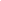 15887792252曼夕村委会南磨小组南磨小组15198690610曼夕村委会大帕左小组大帕左村民小组        15887632274曼夕村委会小帕左          小帕左村民小组         15924659431曼夕村委会曼火景          曼火景村民小组         13988118463曼山村委会曼芽村             曼芽村民小组            13887910230曼山村委会勐宽村         勐宽村民小组        15087646858曼山村委会曼山下寨          曼山下寨村民小组         15925429963曼山村委会曼岗纳村         曼岗纳村民小组        13887923796曼山村委会沙拉村     沙拉村民小组    15198688219曼山村委会曼山上寨   曼山上寨村民小组  13887933212曼山村委会曼卡布朗          曼卡布朗村民小组         15924674481曼山村委会曼卡哈尼          曼卡哈尼村民小组         18487931657曼山村委会曼丙新寨   曼丙新寨村民小组  13708815449曼丙中寨   曼丙中寨村民小组  18306917336曼山村委会曼丙老寨 
曼丙老寨村民小组
14788010811曼轰村委会曼轰村  曼轰村民小组 13619411700曼轰村委会曼达村    曼达村民小组   15087674210曼轰村委会曼纳罕村    曼纳罕村民小组   13619410022曼轰村委会曼歪村    曼歪村民小组   15812167586曼轰村委会大曼陆、小曼陆、纳弄村 大曼陆村民小组13578127107曼轰村委会大曼陆、小曼陆、纳弄村 小曼陆村民小组13708815844曼轰村委会大曼陆、小曼陆、纳弄村 纳弄村民小组15924647975曼轰村委会老邦南          老邦南村民小组         15925409845曼轰村委会南板村        南板村民小组       15887639878勐板村委会城子村      勐板村委会城子村民小组     15924699583勐板村委会曼帕村      曼帕村民小组     15198439167勐板村委会往改村      往改村民小组     15198486610勐板村委会曼迈村        曼迈村民小组       15894329683勐板村委会老邦约        老邦约村民小组       15198472091勐板村委会邦约一队      邦约一队村民小组     13988115217勐板村委会邦约二队            邦约二队村民小组           13578150753勐板村委会邦约三队            邦约三队村民小组           15912795478勐板村委会帕亮一队            帕亮一队村民小组           15911797736勐板村委会帕亮二队      帕亮二队村民小组     19988184154勐板村委会帕亮三队            帕亮三队村民小组           15974944667勐板村委会巴哈上寨         巴哈上寨村民小组        15887798642勐板村委会巴哈下寨         巴哈下寨村民小组        15087692172勐板村委会贺光村          贺光村民小组         15924653321勐板村委会邦洛村         邦洛村民小组        13628710272打洛村委会曼佧村        曼佧村民小组       13988173826打洛村委会曼等村           曼等村民小组          15198488360打洛村委会曼永村          曼永村民小组         15925405614打洛村委会曼彦村           曼彦村民小组13628717585象塚社区第一居民小组 象塚社区第一居民小组15198688197象塚社区第二居民小组 象塚社区第二居民小组15198467676象塚社区第三居民小组 象塚社区第三居民小组15924688769象塚社区 第四、第十六居民小组象塚社区第四居民小组15912797322象塚社区 第四、第十六居民小组象塚社区第十六居民小组13578117358象塚社区第五居民小组 象塚社区第五居民小组13608789926象塚社区第六居民小组 象塚社区第六居民小组15087644269象塚社区第七居民小组 象塚社区第七居民小组18787908879象塚社区第八居民小组 象塚社区第八居民小组15969196198象塚社区第九居民小组 象塚社区第九居民小组13988118905象塚社区第十居民小组 象塚社区第十居民小组18849616955象塚社区第十一居民小组 象塚社区第十一居民小组13628802379序号供水（运行管护）单位名称维修管护范围（细化到村小组）故障抢修电话备注勐海县勐阿供水有限公司勐阿镇各机关单位、中小学校、街道、糖厂、兴城社区、机务队、新城社区六队、南朗河龙竹小组蓬部分村民、嘎赛城子小组部分村民。13988196428 （集镇）曼迈村委会曼迈小组曼迈村委会曼迈小组15894312151曼迈村委会曼松村民小组曼松村民小组17787323229曼迈村委会曼短村民小组曼短村民小组13578140335曼迈村委会扎别村民小组扎别村民小组15087663419曼迈村委会曼倒村民小组曼倒村民小组15287255516曼迈村委会曼燕村民小组曼燕村民小组18288086197曼迈村委会曼播村民小组曼播村民小组15974959858曼迈村委会帕迫、鱼塘小组帕迫、鱼塘小组13708816770曼迈村委会小新寨村民小组小新寨村民小组15894329776曼迈村委会南陆村民小组南陆村民小组13988159054嘎赛村委会城子小组嘎赛村委会城子小组15974944759嘎赛村委会曼派村小组曼派村小组15924650986嘎赛村委会嘎赛村小组嘎赛村小组15924653800嘎赛村委会曼本村小组曼本村小组18313232572嘎赛村委会纳依村小组纳依村小组15812159877嘎赛村委会小新寨村小组小新寨村小组14788085613嘎赛村委会曼吕（上）村小组曼吕（上）村小组14788097284嘎赛村委会曼吕（下）村小组曼吕（下）村小组13388814259嘎赛村委会小田坝村小组小田坝村小组15752365462南朗河村委会龙竹蓬小组龙竹蓬小组14787165373南朗河村委会南朗河3-8组15198418646南朗河村委会懒堆房小组懒堆房小组15368636337南朗河村委会大摆村小组大摆村小组13388810075南朗河村委会懒堆房小组懒堆房小组13388810029勐康村委会城子小组城子小组13378815076勐康村委会孙欢二、五组孙欢二、五组15287266671勐康村委会曼倒小组曼倒小组15894327823勐康村委会回卡小组回卡小组13578112169勐康村委会回良小组回良15925427283勐康村委会哈尼一、二组哈尼一、二组15087689516勐康村委会下纳懂小组下纳懂15198493170勐康村委会上纳懂小组上纳懂17708813179勐康村委会小新寨村小新寨13578148949勐康村委会纳格七组纳格七组15198687716勐康村委会纳格八组纳格八组17708813179勐康村委会送看、纳檬、大新地送看、纳檬、大新地18988132094贺建村委会小贺建村小贺建、小河边小组18787988385贺建村伙房三、四组伙房三、四组18869147285贺建村委会曼浪小组曼浪小组15894340388贺建村委会河边新寨小组河边新寨18988100986贺建村委会景播老寨景播老寨13578107424贺建村委会景播老寨（新寨）景播老寨（新寨）13578107424纳京村委会续耕地一组供水工程续耕地一组18206941740纳京村委会大寨二组/六组二、六组15087679615纳京村委会怕炼三组怕炼三、七组15887619653纳京村委会独水井四组独水井四组18313232873纳京村委会五组纳京五组13578127460纳京村委会纳冈八组纳冈八组供15974944381纳京村委会贺翁九组贺翁九组15087630240纳京村委会茅草林茅草林15752339958纳丙新寨组、老寨组纳丙新、老寨15974955923纳丙村委会曼列组曼列组15368624515纳丙村阿克西腊老寨阿克西腊老寨15752071805纳丙村纳翁组纳翁组18313224783纳丙村阿克西腊新寨阿克西腊新寨15368628080兴城社区第一居民组第一居民组15969161009兴城社区第二居民组第二居民组15894310180兴城社区第三居民组第三居民组13618810731兴城社区第四居民组第四居民组13988135091兴城社区第五居民组第五居民组15393911790兴城社区第六居民组第六居民组15974937616兴城社区第七居民组第七居民组15198402356兴城社区第八居民组第八居民组15718703692兴城社区第九居民组第九居民组13988118019兴城社区第十居民组第十居民组13887935436兴城社区第十一居民组第十一居民组13628817275序号供水（运行管护）单位名称维修管护范围（细化到村小组）故障抢修电话备注勐海兴洛有限公司布朗山乡街道13988102479曼囡村委会班等村 班等15924646790  17308813091 18206934632曼囡村委会曼囡新寨村 曼囡新寨18288012754曼囡村委会红旗村 红旗15198685671曼囡村委会曼木村 曼木13887930455曼囡村委会曼班一队上寨村 曼班一队上寨15198401752曼囡村委会曼班二队村 曼班二队15887624536曼囡村委会曼囡老寨村 曼囡老寨13988143386曼囡村委会曼班新寨村 曼班新寨13988110110曼囡村委会道坎村 道坎13578107290曼果村委会阿克新寨村 阿克新寨15812155306曼果村委会阿梭村 阿梭13619411341曼果村委会曼果老寨村 曼果老寨18288021794曼果村委会阿克中寨村 阿克中寨13988148840曼果村委会曼外村 曼外13578417083曼果村委会曼果中寨村 曼果中寨18288016493曼果村委会曼果新寨村 曼果新寨13988141549曼果村委会阿克老寨村 阿克老寨15012132364曼果村委会南很老寨村 南很老寨15198424313曼果村委会南温下寨村 南温下寨13578163132曼果村委会贺外村 贺外15894312850曼果村委会南温上寨村 南温上寨13887927706曼果村委会南很新寨村 南很新寨15706909254勐昂村委会帕点村 帕点13988191721勐昂村委会曼诺村 曼诺15087608579勐昂村委会老南东村 老南东15752355704勐昂村委会勐昂村 勐昂13988134935勐昂村委会新曼峨村 新曼峨15969195004勐昂村委会新南东村 新南东18787911610勐昂村委会勐囡村 勐囡13988161682勐昂村委会南朗村 南朗15969181895勐昂村委会邦诺董村 邦诺董17708811026结良村委会结良村 结良15974953025结良村委会戈结良村 戈结良13578140124结良村委会曼迈村 曼迈15198673079结良村委会腊赶村 腊赶15287259874结良村委会戈贺村 戈贺15974934107结良村委会帕亮村 帕亮15752379498结良村委会曼掌村 曼掌15752060886结良村委会回黄村 回黄1596171200章家村委会章家老寨村 章家老寨13759260514章家村委会空坎一队村 空坎一队15887602871章家村委会章家四队村 章家四队18406911632章家村委会新囡村 新囡18887094347章家村委会章家三队村 章家三队14788042809章家村委会空坎二队村 空坎二队18288005373新竜村委会曼新竜下寨村 曼新竜下寨15887629840新竜村委会曼捌老寨村 曼捌老寨18487930058新竜村委会曼捌新寨村 曼捌新寨15812169917新竜村委会戈新竜村 戈新竜15087665259新竜村委会曼纳村 曼纳15087694265新竜村委会曼新竜上寨村 曼新竜上寨15974944952班章村委会坝卡囡村 坝卡囡15198420251班章村委会老班章村 老班章13988175682班章村委会新班章村 新班章13988130783班章村委会坝卡龙村 坝卡龙13388815820班章村委会老曼峨村 老曼峨13708818233序号供水（运行管护）单位名称维修管护范围（细化到村小组）故障抢修电话备注勐海县水务开发投资有限责任公司乡集镇、那飘小组13988128900勐宋水厂供水曼方村委会曼方大小组曼方大小组13628807516曼方村委会曼方囡小组曼方囡小组18288018970曼方村委会曼破小组曼破小组15912797126曼方村委会曼列大小组曼列大小组13628711630曼方村委会曼列囡小组曼列囡小组13628805367曼方村委会曼卡小组曼卡小组18787966021曼方村委会景保小组景保小组15924643847曼方村委会东良大小组东良大小组13578411768曼方村委会东良囡小组东良囡小组13398813799曼方村委会曼勐大小组曼勐大小组13578133013曼方村委会曼勐囡小组曼勐囡小组18787967167曼方村委会邦辟小组邦辟小组18849607579曼方村委会丁香小组丁香15012149941蚌冈村委会蚌冈哈尼一组蚌冈哈尼一组15924653766蚌冈村委会蚌冈哈尼二组蚌冈哈尼二组18849619739蚌冈村委会蚌冈哈尼三组蚌冈哈尼三组15012141103蚌冈村委会蚌冈哈尼四组蚌冈哈尼四组15894353983蚌冈村委会蚌冈哈尼五组蚌冈哈尼五组15718703243蚌冈村委会蚌冈哈尼六组蚌冈哈尼六组15198498750蚌冈村委会蚌冈拉蚌冈拉15887629363蚌冈村委会给养给养15087663182蚌冈村委会拾家拾家13579119153蚌冈村委会凉水箐凉水箐18988182463蚌冈村委会蚌冈新寨蚌冈新寨15198674576蚌龙村委会蚌龙老寨蚌龙老寨  4788054805蚌龙村委会蚌龙新寨蚌龙新寨14788054860 蚌龙村委会蚌龙中寨蚌龙中寨18487932954蚌龙村委会坝檬坝檬13988192751蚌龙村委会坝檬小新寨坝檬小新寨15393835745蚌龙村委会保塘旧寨保塘旧寨18206903694蚌龙村委会保塘中寨保塘中寨15706901101蚌龙村委会保塘汉族寨保塘汉族寨15752326792蚌龙村委会平头平头15925410610蚌龙村委会蚌囡凹子寨蚌囡凹子寨13330482295蚌龙村委会蚌囡老寨蚌囡老寨15198465343蚌龙村委会蚌囡新寨蚌囡新寨13578123342蚌龙村委会南潘河汉族寨南潘河汉族寨13759250994蚌龙村委会南潘河老寨南潘河老寨13628803021 蚌龙村委会南潘河梁子寨南潘河梁子寨13578137404蚌龙村委会南潘河新寨南潘河新寨15894336839蚌龙村委会南阳寨南阳14788070184蚌龙村委会向阳寨向阳15752345075大安村委会上大安一组上大安一组15198457947大安村委会上大安二组上大安二组15087668546大安村委会下大安一组下大安一组15812156224大安村委会下大安二组下大安二组13578107619大安村委会下大安新寨下大安新寨1848792416014788044393大安村委会曼西良小组曼西良小组15198422404大安村委会曼西龙拉小组曼西龙拉小组15198497283大安村委会曼西龙傣小组曼西龙傣小组13628714221曼金村委会曼金囡曼金囡15087694518曼金村委会曼金龙曼金龙13388818428曼金村委会曼开曼开15198498558曼金村委会那飘那飘15198435780曼金村委会曼囡中分寨曼囡中分寨13759263436曼金村委会曼囡新寨曼囡新寨13887916374曼金村委会曼囡老寨曼囡老寨18088070312曼金村委会曼囡南门寨曼囡南门寨18206916967曼金村委会复兴寨复兴寨13579119153曼吕村委会纳卡小组纳卡小组15894455338曼吕村委会闷龙章小组闷龙章小组 15894306063曼吕村委会曼宋小组曼宋小组 13578145760曼吕村委会贺南老寨小组贺南老寨小组15911791146曼吕村委会贺南上寨 18787969767曼吕村委会贺南下寨 18787969767曼吕村委会小田坝 18787969767曼吕村委会傣四组 18787969767曼吕村委会汉族大寨汉族大寨13628817471曼吕村委会南温小组南温小组 15974959625曼吕村委会大湾山小组大湾山小组 18869107127曼吕村委会傣一组傣一组18787974329、18206927290、15198416539曼吕村委会傣二组傣二组18787974329、18206927290、15198416539曼吕村委会傣三组傣三组18787974329、18206927290、15198416539曼吕村委会小新寨小新寨 15087634131曼迈村委会曼迈小组曼迈小组15925419469曼迈村委会曼短傣小组曼短傣小组14788000359曼迈村委会曼短拉小组曼短拉小组1878791698715087641361曼迈村委会景帕小组景帕小组15287267849曼迈村委会示范站小组示范站小组1578133489曼迈村委会曼丙小组曼丙小组15924682951曼迈村委会朝阳小组朝阳小组13887935482曼迈村委会曼往小组曼往小组15287256352曼迈村委会茶山小组茶山小组13887914263曼迈村委会回杷安小组回杷安小组18206924214曼迈村委会河边寨小组河边寨小组15974938746糯有村委会小糯有上寨小糯有上寨15331779251糯有村小糯有下寨小糯有下寨13628717748糯有村委会种植场种植场15081661133糯有村委会泡果地泡果地15908813803糯有村委会大糯有村大糯有15199422851糯有村委会回老村回老18787969147糯有村委会桔子地桔子地15087669253糯有村委会贺南贺南村15198679136三迈村委会南本新寨南本新寨15087667242三迈村委会南本老寨南本老寨15198444471三迈村委会南本小寨南本小寨15087667242三迈村委会南本拉南本拉15087667242三迈村委会上寨村上寨15087667242三迈村委会中寨村中寨15087667242三迈村委会朝山寨朝山寨18988183378三迈村委会小新寨村小新寨15087667242三迈村委会石头寨石头寨15087667242三迈村委会椰玛寨椰玛寨15087667242三迈村委会回散米回散米15087667242三迈村委会嘎脚寨嘎脚寨15087667242三迈村委会青树寨青树寨13578154209三迈村委会老新寨老新寨15087667242三迈村委会模雄寨模雄寨15087667242三迈村委会平坡寨平坡寨15087667242三迈村委会巴么寨巴么寨15087667242三迈村委会物理河上寨物理河上寨13759253750三迈村委会物理河下寨物理河下寨15087667242